24.04.20Тема: Электромагнитное поле как особый вид материи. Электромагнитные волны. Вибратор Герца. Открытый колебательный контур. Изобретение радио А. С. Поповым. Понятие о радиосвязи.Прочитайте внимательно §§48-58 учебника Мякишев  Г.Я. Физика.11 класс: учебник для общеобразоват. учреждений: базовый  уровень -5-е изд..-М.: Просвещение, 2011, а также опорный конспект (см.ниже) Выполните краткий конспект темы урока в тетради, выполните задания, решите задачи.Отчет о выполненной работе отправьте по электронной почте на yun707@yandex.ru. При отправлении  укажите фамилию и свою учебную группу,  в Теме НАИМЕНОВАНИЕ ДИСЦИПЛИНЫ и НАЗВАНИЕ ВЫПОЛНЕННОЙ РАБОТЫ.ОПОРНЫЙ КОНСПЕКТ:Электромагнитное поле – это особый вид материи, посредством которого осуществляется электромагнитное взаимодействие. и  - силовые характеристики электромагнитного поляW = Wэ + Wм – энергия электромагнитного поля 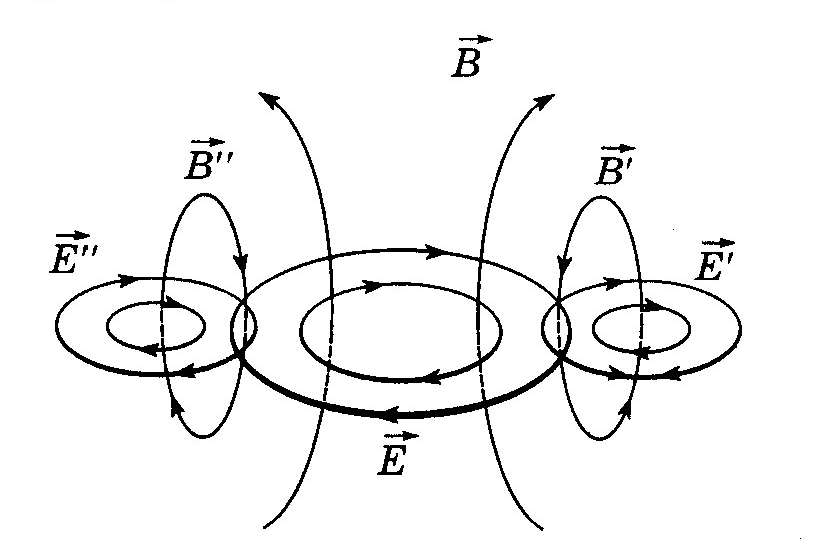 Wэ – энергия электрического поляWм – энергия магнитного поляЭлектромагнитные волны – это процесс распространения в пространстве с течением времени свободного электромагнитного  поля.Наличие ускорения у заряженных частиц – главное условие излучения электромагнитных волн.							. Опыты Г. Герца: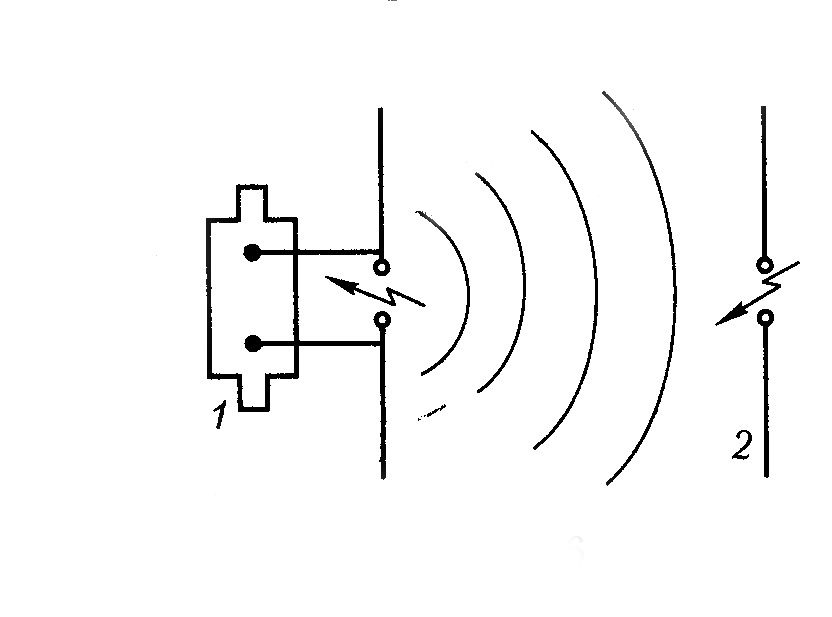 получил электромагнитные волны;обнаружил волновые свойства;определил скорость электромагнитной волныс300000 км/сОткрытый  колебательный  контурОсновные свойства электромагнитных волн:непрерывность;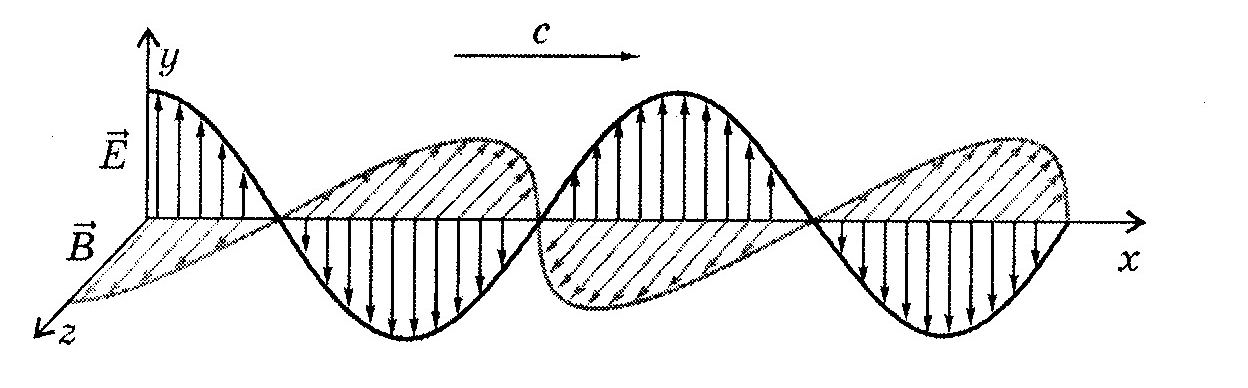 затухание;перенос энергии;отражение от проводящих поверхностейпреломление на границе с диэлектриками;интерференция;дифракция;поляризация (доказывает поперечность электромагнитной волны ).Скорость распространения электромагнитной волны зависит от диэлектрических и магнитных свойств среды, в которой волна распространяется:     υ = .Длина волны в любой среде:   λ = υ Т = υ /При переходе электромагнитной волны из одной среды в другую изменяются длина волны и скорость распространения, а частота остается неизменной.Скорость распространения электромагнитных волн в вакууме равна скорости света в вакууме: с = 300000 км/с (3∙108 м/с)Длина волны в вакууме (воздухе) λ = с Т = с /Применение: радиосвязь, телевидение, радиолокация, радиоастрономия.Изобретение радио А. С. Поповым. Понятие о радиосвязи.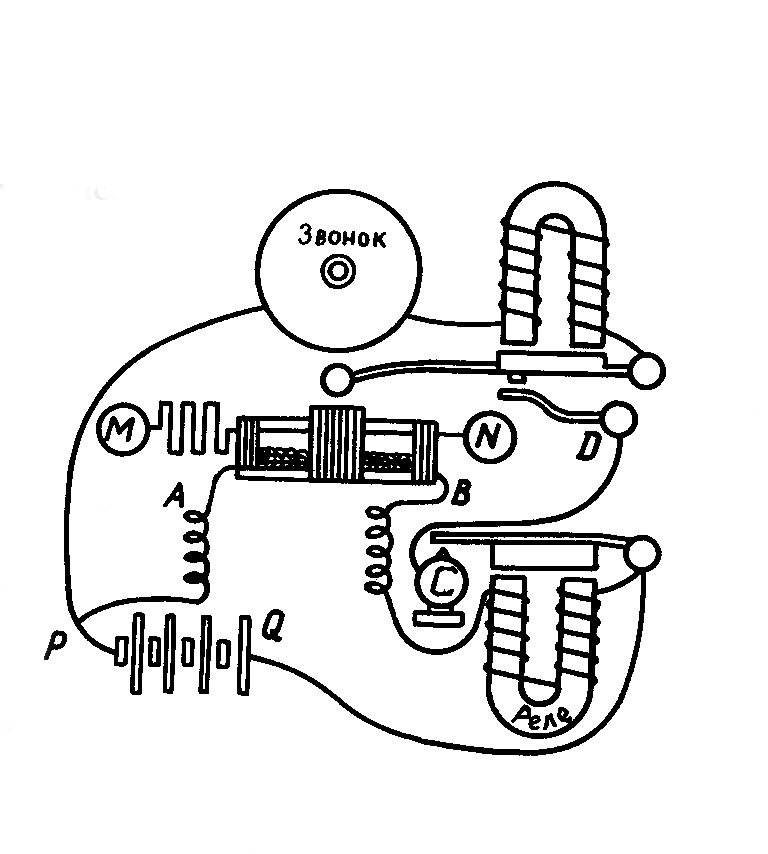 7 мая   А.С. Попов  на заседании Русского физико-химического общества в Петербурге продемонстрировал действие первого  в мире радиоприемника.Радиосвязь – передача и прием информации  с помощью радиоволн, распространяющихся  в пространстве без проводовДля радиосвязи используют электромагнитные колебания с частотами от 100 кГц до 30000 МГцРаспространение радиоволн. Радиолокация.	Различают длинные (ДВ), средние (СВ), короткие (КВ) и ультракороткие (УКВ) волны.	Радиолокация – обнаружение и  точное определение местонахождения объекта с помощью радиоволн.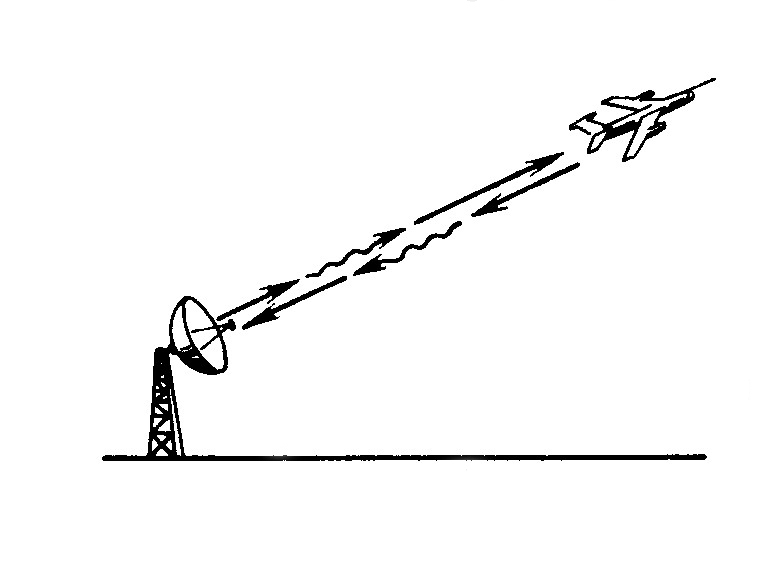 S = - определение расстояния до объекта. В радиолокации используют электрические колебания сверхвысокой частоты   (108 – 1011 Гц)            Радиолокация и ее методы широко применяются как для военных, так и для мирных целей.Задачи (формулы для решения задач см в конспекте урока):Какова длина электромагнитной волны, если радиостанция ведет передачу на частоте 75 МГц?На какой частоте работает радиостанция, передавая программу на волне 250 м?В радиоприемнике один из коротковолновых диапазонов может принимать передачи, длина волны которых 24 – 26 м. Каков частотный диапазон?На каком расстоянии от радиолокатора находится самолет, если отраженный от него сигнал принимают через 10-4 с после момента посылки?Самолет находится на расстоянии 60 км от радиолокатора. Примерно через сколько секунд от момента посылки сигнала принимается отраженный от самолета сигнал?ПередатчикПередатчикПриемникПриемник1 – генератор высокой частоты (ГВЧ)2 – микрофон3 – модуляторУНЧ и УВЧ – усилители низкой и высокой частоты соответственно5 – передающая антенна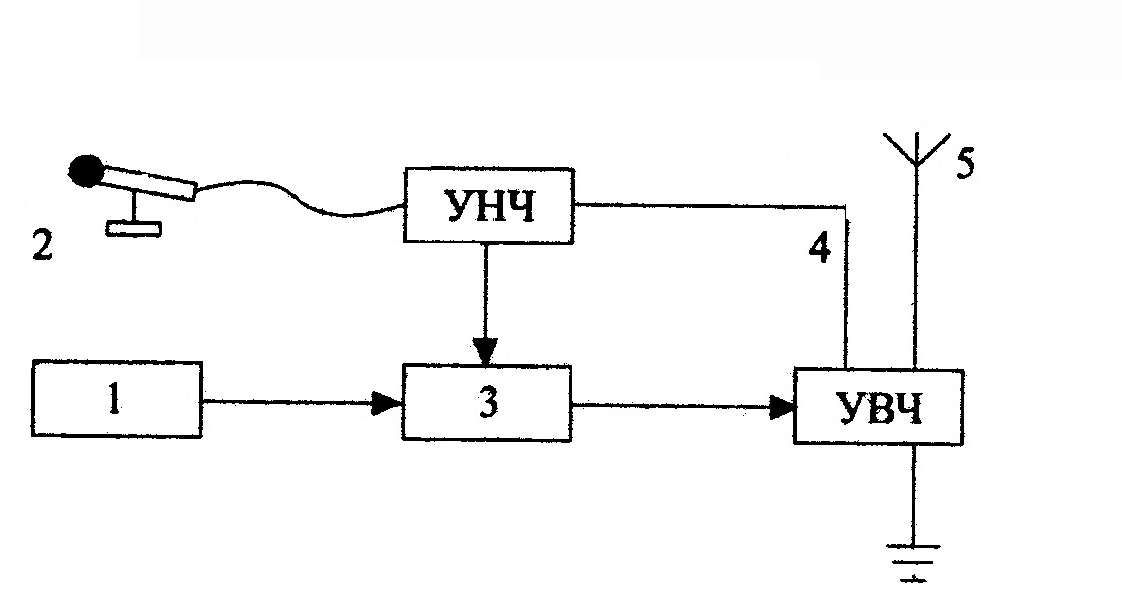 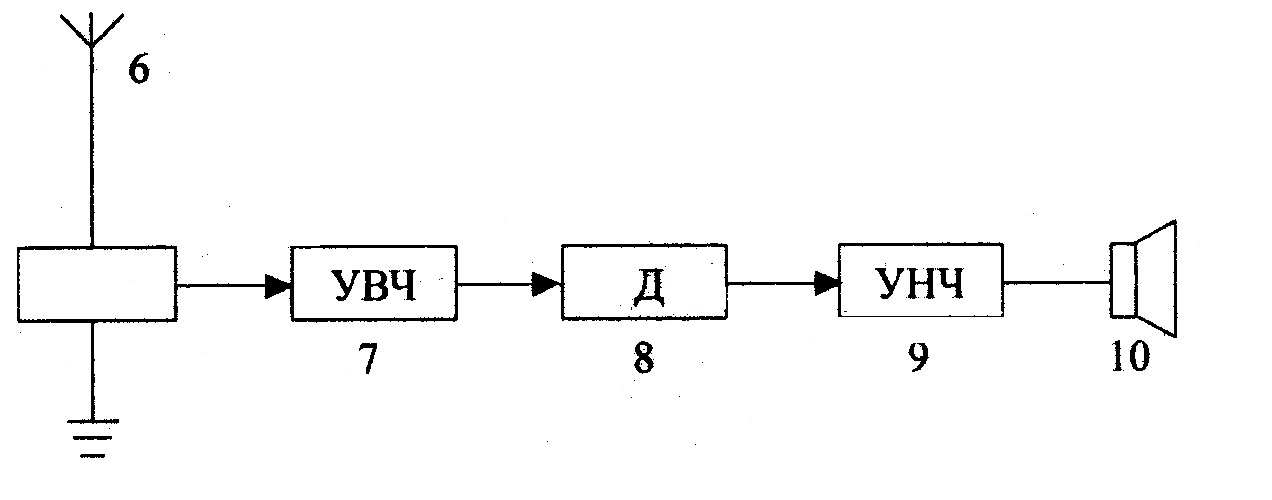 6 – приемная антенна, индуктивно связанная с колебательным контуром8 – детектор10 - динамикАмплитудная модуляция – процесс изменения амплитуды высокочастотных колебаний с частотой, равной частоте звукового сигнала.Амплитудная модуляция – процесс изменения амплитуды высокочастотных колебаний с частотой, равной частоте звукового сигнала.Детектирование – процесс преобразования модулированных колебаний высокой частоты в низкочастотные колебания.Детектирование – процесс преобразования модулированных колебаний высокой частоты в низкочастотные колебания.ДВСВКВУКВСвойства: - отражаются от ионосферы;- огибают выпуклую земную поверхность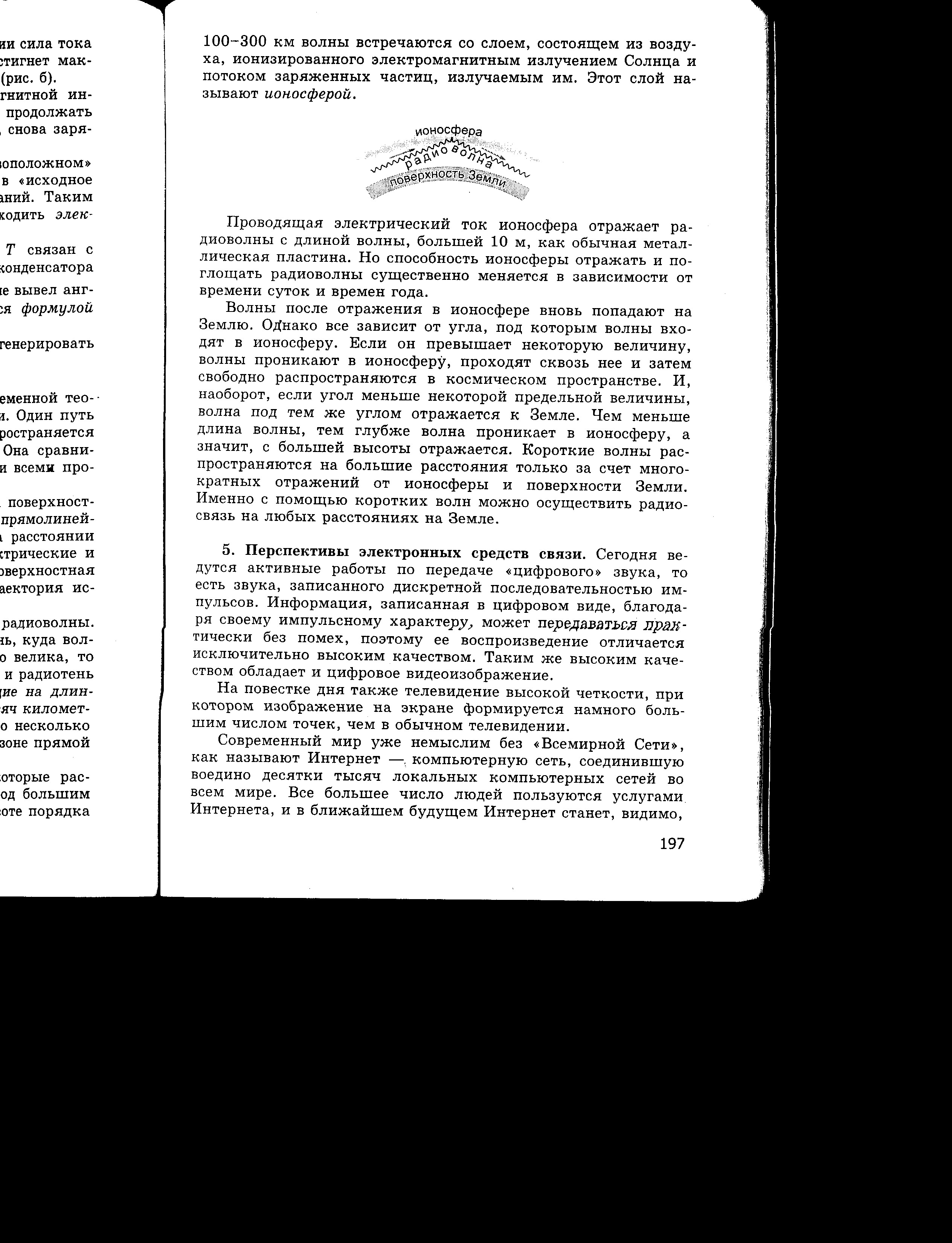 Свойства: - отражаются от ионосферы;- огибают выпуклую земную поверхностьСвойства:- многократно отражаются от ионосферы и поверхности Земли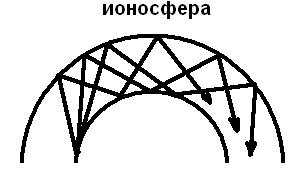 Свойства: - проникают   сквозь ионосферу; - не огибают поверхность Земли 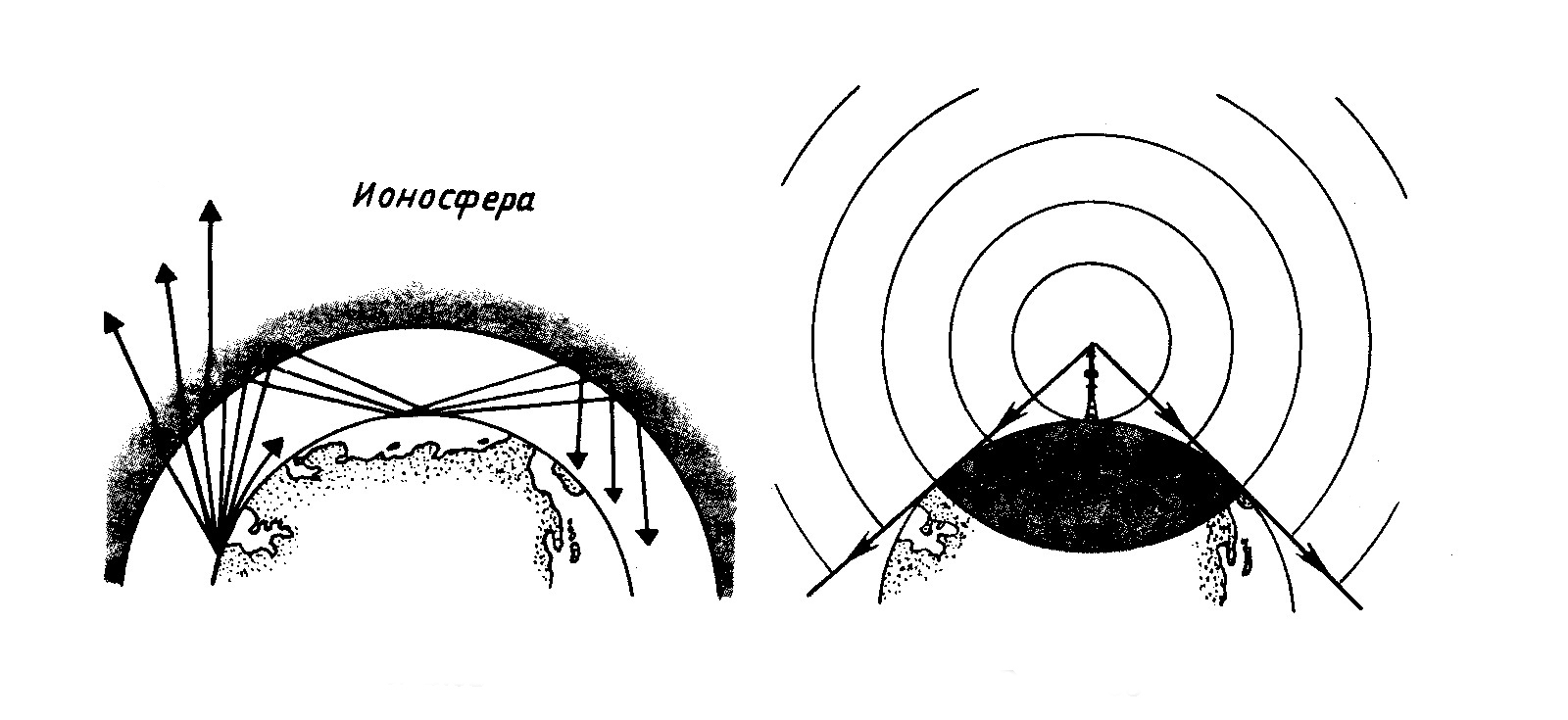 Электромагнитные волны с длинами волнЭлектромагнитные волны с длинами волнЭлектромагнитные волны с длинами волнЭлектромагнитные волны с длинами волн10000 – 1000 – 100 – менее Обеспечивают радиосвязь между удаленными пунктами на земной поверхности вне прямой видимостиОбеспечивают радиосвязь между удаленными пунктами на земной поверхности вне прямой видимостиОсуществляют радиосвязь на любых расстояниях между радиостанциями на ЗемлеИспользуются для радиосвязи  между пунктами в пределах прямой видимости, с космическими кораблями